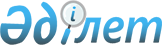 "Қазақстан Республикасы Мемлекеттік хатшысының мәртебесі мен өкілеттіктері туралы" Қазақстан Республикасы Президентінің 2007 жылғы 13 тамыздағы № 379 Жарлығына өзгеріс енгізу туралы
					
			Күшін жойған
			
			
		
					Қазақстан Республикасы Президентінің 2022 жылғы 25 қаңтардағы № 787 Жарлығы. Күші жойылды - Қазақстан Республикасы Президентінің 2022 жылғы 14 маусымдағы № 927 Жарлығымен.
      Ескерту. Күші жойылды – ҚР Президентінің 14.06.2022 № 927 Жарлығымен.
      ҚАУЛЫ ЕТЕМІН:
      1. "Қазақстан Республикасы Мемлекеттік хатшысының мәртебесі мен өкілеттіктері туралы" Қазақстан Республикасы Президентінің 2007 жылғы 13 тамыздағы № 379 Жарлығына (Қазақстан Республикасының ПҮАЖ-ы, 2007 ж., № 27, 309-құжат) мынадай өзгеріс енгізілсін:
      4-тармақ мынадай редакцияда жазылсын: 
      "4. Мемлекеттік хатшы мынадай өкілеттіктерді жүзеге асырады:
      1) Қазақстан Республикасының Президентіне ішкі саясат саласы бойынша стратегиялық ұсыныстарды тұжырымдайды;
      2) Мемлекет басшысының тапсырмасына сәйкес:
      Қазақстан Республикасының Парламентімен және оның палаталарымен, басқа да мемлекеттік органдармен, саяси партиялармен және қоғамдық бірлестіктермен қарым-қатынастарда;
      халықаралық қарым-қатынастарда оның атынан өкілдік етеді;
      3) мыналардың:
      әлеуметтік-гуманитарлық сала мәселелері бойынша: білім, ғылым, мәдениет және спорт салаларының;
      Мемлекет басшысының жанындағы мына консультативтік-кеңесші органдардың: Сыбайлас жемқорлыққа қарсы іс-қимыл мәселелері жөніндегі комиссияның; Мемлекеттік наградалар жөніндегі комиссияның; Азаматтық мәселелері жөніндегі комиссияның; Қазақстан Республикасының Тұңғыш Президенті – Елбасының Мемлекеттік бейбітшілік және прогресс сыйлығын беру жөніндегі комиссияның; Мемлекеттік рәміздер мен ведомстволық және оларға теңестірілген өзге де наградалар геральдикасы жөніндегі республикалық комиссияның; Шетелде кадрлар даярлау жөніндегі республикалық комиссияның; Қазақстан Республикасының әл-Фараби атындағы ғылым мен техника саласындағы мемлекеттік сыйлығын беру жөніндегі комиссияның; Қазақстан Республикасының Абай атындағы әдебиет пен өнер саласындағы мемлекеттік сыйлығын беру жөніндегі комиссияның; Қоғамдық сананы жаңғырту бағдарламасын іске асыру жөніндегі ұлттық комиссияның; Саяси қуғын-сүргін құрбандарын толық ақтау жөніндегі мемлекеттік комиссияның; Ұлттық қоғамдық сенім кеңесінің және Жастар саясаты жөніндегі кеңестің қызметтерін үйлестіреді;
      4) Қазақстан Республикасы Президентінің жанындағы Қазақстанның стратегиялық зерттеулер институтының қызметіне жетекшілік етеді, қоғамдық даму саласындағы мемлекеттік талдамалық құрылымдардың жұмысын үйлестіреді;
      5) "Тәуелсіздік ұрпақтары" грантын тағайындау жөніндегі жұмысты үйлестіреді;
      6) Қазақстан Республикасы Президентінің тапсырмаларына сәйкес өзге де өкілеттіктерді жүзеге асырады.".
      2. Осы Жарлық қол қойылған күнінен бастап қолданысқа енгізіледі.
					© 2012. Қазақстан Республикасы Әділет министрлігінің «Қазақстан Республикасының Заңнама және құқықтық ақпарат институты» ШЖҚ РМК
				Қазақстан Республикасының
Президенті мен Үкiметі
актiлерiнiң жинағында
жариялануға тиiс
      Қазақстан РеспубликасыныңПрезиденті

Қ. Тоқаев
